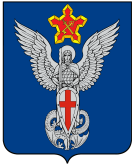 Ерзовская городская ДумаГородищенского муниципального районаВолгоградской области403010, Волгоградская область, Городищенский район, р.п. Ерзовка, ул. Мелиоративная 2,            тел/факс: (84468) 4-79-15РЕШЕНИЕот 29 июня 2018 г.                                  № 4/4О рассмотрении заявления гр. Вебер П.В.Рассмотрев заявление гр. Вебер П.В. с просьбой установить уличный светильник на опору освещения расположенную между жилыми домами по адресу ул. Свободы дом 2 и дом 4, Ерзовская городская ДумаРЕШИЛА:Отказать в установке уличного светильника на опору освещения расположенную между жилыми домами по адресу ул. Свободы дом 2 и дом 4, в связи с нецелесообразностью установки данного светильника. Председатель Ерзовскойгородской Думы                                                                                                Т.В. МакаренковаГлава Ерзовскогогородского поселения                                                                                       С.В. Зубанков